Государственное казенное образовательное учреждениедля детей-сирот и детей, оставшихся без попечения родителей,«Верховский детский дом»Методическая разработка воспитательного мероприятия по профилактике асоциального поведения«Мода на здоровье»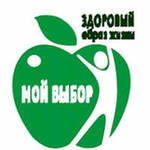  Работу подготовила:Разумова Н.А.Социальный педагог2012 годНазвание мероприятия: «Мода на здоровье»Направление воспитательной работы: здоровый образ жизниВозраст детей: 13 – 18  лет Форма проведения: Литературно – музыкальная композиция.Проведение мероприятия сопровождается показом презентации, видеороликаЦЕЛЬ: Создание привлекательного имиджа здорового образа жизни Задачи:Образовательная: способствовать формированию знаний о вредных последствиях табакокурения, алкоголизма, наркомании  на здоровье человека; Воспитательная: содействовать воспитанию ответственности за свое поведение и наличие вредных привычек, содействовать воспитанию активной жизненной позиции, нетерпимости к вредным привычкам; развивать  устойчивую мотивацию к ЗОЖ; Развивающая: содействовать развитию познавательных и творческих способностей, развивать эмоциональную сферу через создание ситуации удивления, заинтересованности, эмоциональных переживаний. 
                                                     Ход занятия.       1 слайд.      Добрый день, ребята! Рада видеть вас на очередной встрече, которую  мы посвятим самому дорогому, что есть у человека – здоровью.       Согласно определению Всемирной организации здравоохранения, здоровье – это состояние полного физического, психологического и социального благополучия, а не просто отсутствие болезней или физических дефектов.     Но мы живем в мире, где много соблазнов и  особое место среди них занимают так называемые дурные привычки и склонности – курение, наркомания, алкоголизм.     Минздрав свидетельствует, что наша нация постепенно вымирает: растет детская смертность, число детей, имеющих психологические отклонения, увеличивается. Почти каждый третий школьник в России пробовал наркотик.     По оценкам экспертов, если мы будем пить и курить, так же, как пьем и курим сейчас, то, к примеру Нижний Новгород вымрет к 2070 году, а если не будем противодействовать и наркотикам, то и намного раньше.      Но все хотят жить, поэтому возвращается мода на здоровье. Если раньше модно было ходить по улице с банкой пива в руках и сигаретой в зубах, то теперь модно просто быть здоровым, то есть вести здоровый образ жизни.       2 слайд.     Эпиграфом нашего мероприятия мы выбрали мудрое  изречение Конфуция «Побороть дурные привычки легче сегодня, чем завтра». Как вы его понимаете?         3 слайд.  Сегодня мы хотим предложить Вашему вниманию выступление творческой группы ребят, которые пропагандируют здоровый образ жизни и выступают против курения, алкоголя и наркотиков. (выходят участники мероприятия)
Мы - за здоровье, мы - за счастье,
Мы - против боли и несчастья!
За трезвый разум, за ясность мысли,
За детство, юность, за радость жизни!4 слайд. Мы - молодежь двадцать первого века,
В наших руках судьба человека.
Против курения мы -
Здоровое поколение нашей страны!
Хоть ты лопни, хоть ты тресни,
Здоровый образ у нас на первом месте.
(инсценировка басни. Участники: чтец, отец, сын)
Кроха – сын пришёл к отцу
И спросила кроха:
“Если я курить начну – 
Это очень плохо?”
Видимо, врасплох застал
Сын отца вопросом.
Папа быстро с кресла встал,
Бросил папиросу.
И сказал отец тогда
Глядя сыну в очи:
“Да, сынок, курить табак – 
Это плохо очень”.
Сын, услышав, сей совет,
Снова вопрошает:
“Ты ведь куришь много
Лет и не умираешь?”
“Да, курю я много лет,
Отдыха не зная.
Я не ведал страшных бед,
А вся глава – седая.
Закурил я с юных лет,
Чтоб казаться взрослым,
Ну, а стал от сигарет
Меньше нормы ростом.
Я уже не побегу
За тобой в припрыжку,
Бегать быстро не могу,
Мучает одышка.
Прошлым летом иль забыл,
Что со мною было?
Я в больницу угодил,
Сердце прихватило.
Сердце, лёгкие больны,
В этом нет сомненья.
Я здоровьем заплатил
За своё куренье.
Никотин – опасный яд.
Сердце поражает,
А смола от сигарет
В бронхах оседает.
“Ну и ну!” - воскликнул сын, -
Как ты много знаешь
Про смолу и никотин
А курить, всё ж, не бросаешь!
Я бросал курить раз пять,
Может быть, и боле,
Да беда – курю опять.
Не хватает воли.
Ты мой папа, я – твой сын,
Справимся с бедою.
Ты бросал курить один,
А теперь нас двое.
И решили впредь ещё
И отец и кроха:
“Будем делать хорошо
И не будем - плохо!” 
5 слайд. Участниками исполняется песня на мотив  мелодии песни Кота ЛеопольдаВсе: 
Спасенье в вас самих, Земляне!
Мы скажем никотину "нет!"
Давайте бросим сигареты!
И станем лучшей из планет!
Все: 
6 слайд. Спаси свое здоровье,
Не приноси всем боль,
Спаси себя от смерти,
Не пробуй алкоголь.
Возьми себя в руки и волю в кулак,
Запомни навеки: вино это враг! (уходят)
появляется Совесть.
Я - Совесть.  Разве это не печально 
Что, в жизнь едва, вступая, наши дети 
Порой случайно, чаще не случайно, 
Вдруг попадают в преступлений сети? На сцене появляются участники.  Разыгрывается эпизод "Дело было вечером"
Чтец:
- Дело было вечером, делать было нечего.
- Что, ребята, в домино?
- Надоело нам оно.
- Ну, тогда пошли в кино.
- Надоело и оно.
- Может, просто помолчать, посидеть и почитать?
- Что ты, Ваня, что ты? 
К книгам нет охоты! Чтец:
И тогда заметил Стас.
Водка - лучший спорт для нас.
Если делать нечего, так же как вчера,
Пить начнем мы с вечера, ну и до утра. 
(Все любители спиртного окружают и слушают Стаса) 
Перво - наперво сейчас выпьем пива. Это раз! 
И бутылочку вина, чтоб встряхнуться. Это два!
Ты с мольбою не смотри - водка будет. Это три! 
Как увидим, где бутылки, там возьмем еще, четыре.
Сколько будем доставать, столько будем выпивать. Это пять.Совесть: 
Чтоб стала человеком обезьяна,
Потребовалась вечность, а не век,
Зато в одно мгновенье, как ни странно,
Стать обезьяной может человек.Чтец:
Дальше будем продолжать?...  Одним словом, как хотели, так ребята погудели... 
(Участники по очереди)
Стас Степану врезал в глаз - это раз! 
Сам дополз домой едва - это два!
Пока полз, себе наставил синяки и фонари - это три!
Мебель всю сломал в квартире - это кажется, четыре!
И костюм прожег опять. Это пять!
Дома начал он орать, драться и семью ругать...
Стоп! Пора и подытожить.
Из-за пьянства ведь у нас
Семьи рушатся подчас... Это раз!
И прогулы-то кругом
Из-за пьянства в основном. Это два!
И удар от водки этой по семейному бюджету.
Это что ни говори, тоже важно. Это три!
Ну а травмы? Взглянем шире.
Все поэтому. Четыре!
Пьяный, он, чего скрывать,
Любит технику ломать! Это пять!
Дальше будем продолжать?
Все:  Да! Решительную борьбу с пьянством!Показ слайдов с 7 по 17 
Совесть
18 слайд. Долг каждого из нас живущих на планете, 
Приумножать добро и делать миг добрей!
Он будет ваш, сегодняшние дети!
Вы встанете у жизненных рулей!      19 слайд Все вмести поют на мотив мелодии Кота ЛеопольдаВсе: 
20 слайд. Жить не курить, жить не колоться.
Колес не глотать, с этим надо бороться.
Всем наркотики вредны,
И они нам не нужны,
Мы здоровье выбираем,
Мы и вам того желаем.

Ведущий: Если есть у тебя голова на плечах — 
Адресуем тебе разговор о серьезных вещах. 
Кто есть кто? Кто есть ты? Быть нам или не быть?
И какими нам быть, если все-таки быть? Если все-таки жить.
Философскую притчу хотели бы вам мы представить,
Если есть у тебя голова на плечах —
Адресуем тебе разговор о серьезных вещах...Инсценировка Ведущий: Сделка века! Сделка века! Как уничтожить человека!
Добро пожаловать в преисподнюю!
В офис к Дьяволу идет 
Всякий разный прочий сброд — 
Кто-то что-то предлагает, 
Кто-то душу продает, 
Один скользкий, ловкий малый 
Всем сулит большой доход. 
Впрочем, можете послушать — 
Разговор еще идет.
(Торговец входит в кабинет.) 
Торговец: Сделка века! Сделка века! 
Как уничтожить человека! 
Идея — гениальная! 
Прибыль — колоссальная!
Дьявол: Что конкретно предлагаешь?
Торговец: Предлагаю удовольствие
Для тех, кто в этом нуждается.
Ощущения — неповторимые,
Все плохое уходит, стирается,
Человек в состояние радости окунается,
В мире грез пребывает и привыкает,
«Крючок» мой с «наживкой» глотает
И в «зомби» превращается.
Эта штука наркотик называется.
Подростки, молодежь,
Все это покупая,
Нас постоянно обогащают,
Себя разрушают и даже убивают,
Ну, а чтоб сразу не загнулись
(И наши денежки остались) —
Парочку для них лечебниц частных
Деньгами можно поддержать —
От зависимости им не избавиться,
И к нам придут они опять. (Дьявол встает из-за стола, подходит к Торговцу.)
Дьявол (мечтательно): О, да! Начнем охоту!
Отныне каждый день
Ты ищешь новую мишень.
Ее мы в жертву превращаем —
И бизнес наш так процветает!
Ведущий:О, будущий наркобарон —
Быстренько в гору пошел,
На людских страданьях
Сколачивая состояние.
На молодежных «тусовках»
Жертвы свои он искал,
В свои сети заманивал
И смертельный товар предлагал.
Торговец: Привет, детвора! Как жизнь, как дела?!
5-я «жертва»: Мы уже не детвора... 
3-я «жертва»: Дела как сажа бела... 
Торговец: Ну, говори. Здесь все свои...
1-я «жертва»: Мать не понимает меня. Считает меня еще маленькой. Отца я просто ненавижу. Он все время пьет. Недавно я перешла в другую школу. Я чувствую себя одиноко.(Поворачивается спиной к зрителям. На майке — «мишень».)
2-я «жертва»: Меня ненавидят в классе за то, что я много знаю и хорошо учусь. Я хочу поступить в вуз. Но у нашей семьи таких денег нет. Отец потерял работу, у матери проблемы со здоровьем. У меня нет будущего. Мне не хочется жить.(Поворачивается, демонстрирует «мишень»).
3-я «жертва»: У моего отца есть личный вертолет. Он бизнесмен. Но мы редко видимся. Для него главное — деньги. А недавно меня бросил любимый парень. Это тупик (поворачивается спиной).
4-я «жертва»: Мне плохо дается учеба. Все считают меня тупым. Я замкнулся в себе, стал ужасно закомплексованным. Почти всегда у меня плохое настроение (поворачивается спиной).
5-я «жертва»: Меня эти взрослые достали! Учат жизни, учат, а сами... Надоело жить по их дурацким правилам! Я люблю хорошо проводить время, гулять с друзьями. Больше меня ничего не интересует... (поворачивается спиной).
Торговец: Хватит ныть и скулить, Надо весело всем жить!
Торговец: Познакомьтесь-ка ребята, С моей компанией приятной!
Клей: Я — клей! Понюхай меня и забалдей.
Таблетка: Я — кругленькая таблетка. Проглоти скорей меня, детка!
Шприц: Какие красивые руки! (Гладит руки у одной из «жертв».) Я — шприц! Скорей об меня уколись!
«Косячок»: Я — «Косячок»! Выкури меня, дурачок. 
«Дурь»: Я — дурь. И я твоя, вся обалденная! («Наркотики» подбирают себе «жертву».)
Клей: Ну что же ты стоишь? Скорей оторвись!
Таблетка: Балдей и веселись!
Шприц: Долой проблемы! Даешь новую жизнь!
«Дурь»: Хмуриться перестань! Попробуй лучше кайф!
Ведущий: Снова продолжается безумие, 
И незаметно перешли черту 
От удовольствия к зависимости, 
А вот и Дьявол появился на пиру.
Дьявол: О, вакханалия в разгаре: Я поздравляю вас! Вы прямо в ад попали!
(Звучит очень быстрая музыка. Танцующие образуют два круга — внешний («Наркотики») и внутренний («Жертвы»). Дикий танец. «Жертвы» уже пытаются выбраться, но «Наркотики» их не выпускают. Музыка замирает. Танцующие останавливаются.) «Жертвы», оставаясь в кругу, обращаются к Дьяволу: 
1-я «жертва»: Мне плохо!
2-я «жертва»: Я больше не хочу!
3-я «жертва»: Я не могу так больше!
4-я «жертва»: Помогите мне!
5-я «жертва»: Я погибаю!
Ведущий (с горечью): Сделка века! Сделка века!
Как уничтожить человека!? 
Судьбы наших героев пред вами предстанут. 
Комментарий излишен. 
Объявляю тайм-аут. 
(Жертвы по одному выходят из круга, образуемого «Наркотиками».)
3-я «жертва»: Я умер от передозировки наркотиков в возрасте 22 лет. (Поворачивается спиной. На ней «мишень».)
1-я «жертва»: Я — ВИЧ-инфицированная. Заразилась во время внутривенной инъекции. Я обречена. (Поворачивается, демонстрируя «мишень».
4-я «жертва»: Я — наркоман. Влачу жалкое существование. Родные брезгуют общаться со мной. У меня нет семьи. (Поворачивается.)
2-я «жертва»: Наркотики толкнули меня на преступный путь. Я стала воровать. Осуждена. Нахожусь в тюрьме. (Поворачивается.) 
5-я «жертва»: Мой сын инвалид. Он расплачивается за мои грехи. (Поворачивается, спиной демонстрируя «мишень»).
Ведущий: 
Если есть у тебя голова на плечах —
Адресуем тебе разговор о серьезных вещах.
Кто есть кто? Кто есть ты?
Быть нам или не быть?
И какими нам быть, если все-таки быть?
И прощаясь, позвольте дать вам совет. 
Все хором: Жизнь — да! Наркотики — нет!
Ведущий: Как известно, люди хорошо понимают суть проблемы, если она произносится на близком им языке. Поэтому, предлагаем вашему вниманию ролик на песню, которая звучит среди молодёжи. (Просмотр видеоролика)21 слайд
Посмотри вокруг, мой друг!
Летит планета в космосе безбрежном,
А на планете речка, луг, ты среди трав, березок нежных 
Как птица, ты мечтаешь вдруг,
Расправить крылья и взлететь повыше, 
И разорвать опасный круг, 
И знать что счастье тебя ищет! 
Прекрасна мысль, мечта ,что надо
И впереди возможностей не счесть,
И знай , мой друг, достойная награда 
Лишь то, в чем смысл жизни есть!
(все) спорт, здоровье, творчество, друзья! 
Добрые дела, вместе ты и я!22 слайд     И в заключение нашей встречи мне хочется задать вам такой вопрос: «Вы хотите быть модными и шагать в ногу со временем?» (дети отвечают на вопрос)Тогда будьте здоровыми! И всегда помните: «Быть здоровым – это модно!»В небесах высоко 
Ярко солнце светит, 
До чего же хорошо 
Жить на белом свете. Голова не болит,
Дышится свободно. 
Ведь здоровьем модно (2 раза)
Нынче дорожить.В небесах - облака, 
В космосе - ракеты. 
Для чего  нужны 
Вино и сигареты? Дружно “нет” пропоем
Ядам наркоманным.
Мы без дряни этой (2 раза)
Лучше проживем.